Załącznik nr 1.2 do zapytania ofertowego 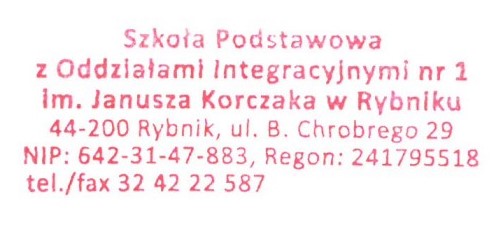 ………………………………(pieczątka jednostki)Zestawienie asortymentuzadanie 2: Dostawa artykułów spożywczych i mrożonekLp.Nazwa artykułuNazwa artykułuJ.m.Zapotrze-bowanieCena jednostkowa nettoWartość netto1Brokuły mrożone 2,5kgBrokuły mrożone 2,5kgop.62Fasolka szparagowa cięta mrożona 2,5kgFasolka szparagowa cięta mrożona 2,5kgop.153Groszek zielony mrożony 2,5kgGroszek zielony mrożony 2,5kgop.84Marchew mrożona kostka 2,5kgMarchew mrożona kostka 2,5kgop.155Marchewka z groszkiem mrożona 2,5kgMarchewka z groszkiem mrożona 2,5kgop.206Mieszanka kompotowa mrożona 2,5 kgMieszanka kompotowa mrożona 2,5 kgop.307Mieszanka jarzynowa mrożona 2,5kgMieszanka jarzynowa mrożona 2,5kgop.128Szpinak rozdrobniony mrożony 2,5kgSzpinak rozdrobniony mrożony 2,5kgop.89Truskawka mrożona 2,5kgTruskawka mrożona 2,5kgop.3010Warzywa na patelnie mrożone 2,5kgWarzywa na patelnie mrożone 2,5kgop.1011Ryba mintaj filet mrożona 5kgRyba mintaj filet mrożona 5kgop.612Ryba miruna filet bez skóry mrożona 6,8kgRyba miruna filet bez skóry mrożona 6,8kgop.2013Paluszki rybne z fileta panierowane mrożone 6kgPaluszki rybne z fileta panierowane mrożone 6kgop.1214Śliwki mrożone 2,5 kgŚliwki mrożone 2,5 kgop.81515Kluski śląskie mrożone op.55